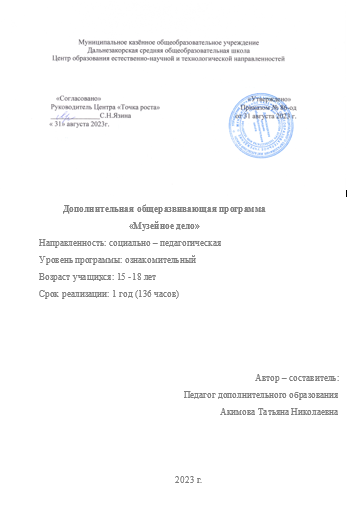 Пояснительная записка Одной из важнейших задач современной школы России является воспитание патриотизма у учащихся. Поэтому важнейшая миссия педагога – воспитать у юного поколения патриотизм, т.е. уважение к предкам, любовь к Родине, своему народу, сохранять традиции своей страны, формировать у школьников чувство национального самосознания. Без Родины нет человека, Индивидуальности, Личности. С этими задачами прекрасно справляется школьный музей.Слово «музей» происходит от греческого «museion» и латинского «museum» - «храм». Музей – место, посвящённое наукам и искусствам. Музей – учреждение, которое занимается собиранием, изучением, хранением и показом предметов и документов, характеризующих развитие природы и человеческого общества и представляющих историческую, научную или художественную ценность.Детская аудитория традиционно является приоритетной категорией музейного обслуживания. Кроме того, сейчас уже ни у кого не вызывает сомнения, что приобщение к культуре следует начинать с самого раннего детства, когда ребёнок стоит на пороге открытия окружающего мира.Направленность программы. Данная программа предназначена для ведения краеведческой работы через  кружковую работу  «Музейное дело»  в рамках учебно-воспитательного процесса.Школьные музеи в педагогической практике являются эффективным средством обучения и воспитания. В музее школы учащиеся занимаются хранением, изучением и систематизацией подлинных материалов, связанных с историей школы.Направленность дополнительной образовательной программы: туристско-краеведческая.Новизна программы состоит в том, что кроме определённых знаний и умений учащиеся проводят большую и направленную работу по накоплению краеведческого материала о прошлом и настоящем своего населённого пункта. Темы занятий взаимосвязаны между собой. Программа предусматривает знакомство с интересными людьми, экскурсии, творческие работы, участие в общественной жизни школы, села, района. Актуальность программы.  Концепция духовно-нравственного развития и воспитания личности гражданина России определяет важнейшую цель современного отечественного образования как одну из приоритетных задач общества и государства: воспитание, социально-педагогическая поддержка становления и развития высоконравственного, ответственного, творческого, инициативного, компетентного гражданина России. Одним из направлений решения задач воспитания и социализации школьников, их всестороннего развития является дополнительное образование.Вид программы: модифицированная.Возраст детей, участвующих в реализации данной образовательной программы – 12-16 лет; количество обучающихся – 8-15.Цель образовательной программы:- создание  оптимальных условий  для развития творческой деятельности учащихся по изучению, возрождению и сохранению истории родного края через различные формы поисковой и музейной работы.Задачи:  - активизировать познавательную  и исследовательскую деятельность учащихся;- развивать  творческие способности;- приобщать  школьников к культуре предков, традициям и обычаям народов; прививать  чувства любви к родному краю;- воспитывать у учащихся гражданственность и патриотизм;- привлечь  внимание обучающихся к проблемам сохранения истории и культуры родного края;- формировать  и пополнять музейные коллекции, обеспечивать  сохранность экспонатов, учет фонда школьной музейной комнаты.  Объем и сроки реализации образовательной программы: общая недельная нагрузка составляет 4 часа, за год  136 часов. Режим занятий. Занятия проводятся 2 раза в неделю, по 2 часа с перерывом 10 минут. Принимаются все желающие, не имеющие противопоказаний по состоянию здоровья.Формы работы в школьном музее: уроки в музее; экскурсии в музее; встречи, читательские конференции вне музея; встречи, сборы, собрания; экскурсии, встречи в музее; практическая работа на местности.	 В основу программы положен  системно-деятельностный подход, целью которого является:научить учащихся самостоятельно учиться;помочь освоить ключевые компетенции (умения), которые позволят им успешно социализироваться в современном мире.В ходе реализации программы используются  технологии проектного обучения, интерактивных технологий, личностно-ориентированного подхода. ИКТ-технологии позволяют учащимся не только осуществлять поисковую и исследовательскую работу, но совершать виртуальные экскурсии во  многие музеи России, которые посмотреть воочию им не предоставляется возможности.Планируемые результаты освоения программы дополнительного образованияЛичностные результаты.- укрепится устойчивое отношение к жизни людей в разные эпохи, труду, традициям, культуре, семье, школе, родного села, республики, России как основополагающим ценностям;- активизируется гражданская позиция по изучению, сбережению и популяризации истории села.- формируется потребность в самовыражении и самореализации через общественно значимую деятельность.- укрепится нравственный потенциал и потребность приумножать лучшие достижения прошлого в своей жизни.- проявится более осознанное отношение к истории, культурным и историческим памятникам, героическому прошлому страны и малой родины.- укрепиться уважение к личности и её достоинству, доброжелательное отношение к окружающим, признательное отношение к людям старшего поколения, заслуженным землякам, ветеранам войны и труда.- проявиться осознанное отношение к ценностям семьи, ее истории, реликвиям, традициям.Коммуникативные результаты:- умение работать в группе — устанавливать рабочие отношения, эффективно сотрудничать и способствовать продуктивной кооперации; интегрироваться в группу сверстников и строить продуктивное взаимодействие со сверстниками и взрослыми;- умение вести экскурсии, интервьюирование.Познавательные результаты:- расширится кругозор и познавательные интересы в области музееведения;- сформируются представление о музееведение как о науке;- усвоятся основы музейного дела, элементарная музейная терминология;- реализуются отдельные навыки проектно-исследовательской деятельности;- сформируются умения осуществлять расширенный поиск информации с использованием ресурсов музея, библиотек и Интернета, экспедиций.- разовьется наблюдательность, зрительная память, воображение, ассоциативное мышление;- сформируются отдельные навыки оформления документов, художественного компьютерного оформления экспозиций. Оценка результативности:∙ подведение итогов работы в кружке (опрос, анкетирование, выпуск газеты, вечер отдыха).Ожидаемые результаты реализации программы• участие в акциях, социально-значимых мероприятиях и проектах;• умение общаться с учащимися и взрослыми, владеть нормами и правилами уважительного отношения.• формирование у детей высоких нравственных качеств, чувства патриотизма и гордости за своё Отечество;• формирование у детей личностной ответственности за выполняемую работу.• формирование уважительного отношения к ветеранам, старшему поколению.Учебный планСодержание программы Введение (2 часа)Цели, задачи, участники музейного движения. Целевые программы. Формы участия в движении. Школьный музей как организационно – методический центр движения в школах района.  Музей как институт социальной памяти  (3 часа)          Происхождение музея. Музей античного мира, эпохи Возрождения. Первые национальные музеи. Профили музеев. Типы музеев. Специфика школьного музея как центра музейно-педагогической и краеведческой работы в школе. Выбор профиля и темы – важнейший этап в создании школьного музея. Музейный предмет и способы его изучения (4 часа)         Понятия: музейный предмет – предмет музейного назначения – экспонат. Классификация музейных предметов. Основные критерии ценности музейного предмета. Уникальный и типичный музейный предмет. Атрибуция – выявление основных признаков музейного предмета. «Легенда» как способ фиксации сведений о музейном предмете со слов владельца. Копии музейного предмета. Муляж, макет, модель.Записи историко-краеведческих наблюдений. Фиксирование исторических событий, точность и историческая достоверность записей воспоминаний. Правила работы в фондах музеев, архивах и библиотеках. Копирование документов. Правила хранения и использования документов.Практическое занятие: знакомство с краеведческими объектами; фиксирование исторических событий; запись воспоминаний; работа с первоисточниками; каталогами.Наследие в школьном музее (4 часа)Понятие об историко-культурном и природном наследии. Формы бытования наследия. Законодательство об охране объектов наследия. Краеведение как комплексный метод выявления и изучения наследия. Музеефикация объектов наследия как способ их охраны и использования. Практическое занятие. Творческое сочинение учащихся «Наследие, которым я дорожу».Функции школьного музея (3 часа)Полуфункциональность школьного музея: межпредметный учебный кабинет; детский клуб; общественная организация, объединяющая детей и взрослых разных поколений; творческая лаборатория педагогов и учащихся; способ документирования истории природы и общества родного края; форма сохранения и представления материальных и духовных объектов наследия; школа профессиональной ориентации детей.Организация школьного музея (8 часов)Школьный  музей как общественное учебно-исследовательское объединение учащихся. Профиль и название музея. Формы организации, ролевые функции, права и обязанности актива школьного музея. Учредительные документы школьного музея.Практическое занятие. Подготовка проектов, обсуждение и принятие Устава (Положения) и концепции школьного музея. Выборы исполнительных органов школьного музея: Совета школьного музея, формирование рабочих групп, выборы их руководителей. Обсуждение функций Совета содействия (попечителей) школьного музея и утверждение его состава.Комплектование фондов школьного музея (4 часа)Организация поисково-собирательской работы. Выбор темы музейно-краеведческого исследования. Планирование работы. Специальное снаряжение. Изучение события, явления. Выявление и сбор предметов музейного значения. Сбор дополнительной информации об исторических событиях, природных явлений и предметах музейного значения. Обеспечение научной и физической сохранности находок. Меры безопасности в процессе походов, экспедиций, других полевых изысканий.Фонды школьного музея. Определение понятия, основные направления фондовой работы  (10 часов)        Понятие: фонды школьного музея. Термины: коллекция – фонд – единица хранения. Структура фондов: основной, научно-вспомогательный, интерактивный. Обменный фонд и фонд временного хранения. Основные направления фондовой работы: комплектование, учёт и хранение. Правила оформления текстов для музейной экспозиции. Что нельзя хранить в школьном музее.Практическое занятие: составление тематико-экспозиционного плана.Учет и описание музейных предметов (8 часов)Задачи учета и научного описания музейных предметов. Система учета музейных фондов: главная инвентарная книга, инвентарные книги и коллекционные описи, паспорта музейных предметов и вспомогательные картотеки.Практическое занятие: Ролевая игра- практикум по разработке системы документов учёта и описания музейных предметов, составлению паспортов музейных предметов.Экспозиция школьного музея  (12 часов)Концепция экспозиции школьного музея. Тематико-экспозиционный план и архитектурно - художественное решение экспозиций. Виды экспозиций: тематическая, систематическая, монографическая, ансамблевая экспозиция. Экспозиционное оборудование. Основные приёмы экспонирования музейных предметов. Обеспечение сохранности музейных предметов в экспозиционном использовании.Музейные выставки: стационарные, передвижные, фондовые.Практическое занятие: Подготовка предложений и проектов: концепции, тематико-экспозиционного плана и архитектурно-художественного решения, их обсуждение.Правила оформления текстов для музейной экспозиции ( 4 часа)Правила подготовки текстов музейной экспозиции (обзорная и тематическая).Экскурсионная работа в школьном музее (20 часов)Экскурсия как форма популяризации историко-культурного и природного наследия музейными средствами. Виды экскурсий: обзорная, тематическая, учебная. Приёмы подготовки экскурсии с использованием опубликованных источников, научной и популярной литературы, материалов музейного собрания. Правила подготовки текстов экскурсий (обзорная и тематическая). Практическое занятие: Игра-практикум по разработке текстов экскурсий по выбранной теме. Репетиции экскурсий.Приёмы подготовки экскурсии с использованием опубликованных источников, научной и популярной литературы, материалов музейного собрания. Работа с аудиторией (16 часов) Массовая работа музея. Как вести занятия по экспозициям школьного музея (игра-экскурсия, лаборатория, интервью, викторина).Мастерство экскурсовода: речь, внешний вид, свободное владение материалом, этика. Практические занятия: составление текста обзорной и тематических экскурсий, подготовка экскурсоводов.Наша школа в истории края (10 часов)История школы. Школьные традиции и достопримечательности. Учителя и выпускники школы, их след в истории края. Публикации о школе, её учителях и выпускниках. Летопись школы. Школьный музей и архив. Источники по истории школы в районных, городских, областных и республиканских архивах.Практические занятия: Поиск и обработка документов. Выявление педагогов и выпускников школы разных лет. Запись воспоминаний и рассказов педагогов и выпускников, выявление у них материалов по истории школы. Переписка с педагогами и выпускниками, живущими за пределами родного края. Ведение исторической хроники и летописи школы.Моя семья и родной край (8  часов)Практические занятия: Что такое семья, род? Семейные предания, традиции и реликвии. Семейный архив. Памятные события в истории семьи. Биографии членов семьи, рода. Составление родословных таблиц. Описание семейного архива и семейных реликвий.Запись воспоминаний и рассказов членов семьи о событиях, связанных с историей архивов и реликвий. Обсуждение собранных материалов.Военно-патриотическая работа. Военная слава земляков. (12 часа)         Воспитательное значение военно-патриотической работы. Жители родного края – участники ВОВ. Учителя школы – ветераны и труженики тыла Великой Отечественной войны. Пропаганда героических подвигов советских воинов в годы Великой Отечественной войны.         Школа в годы Великой Отечественной войны. Ученики школы – защитники Отечества. Ученики школы – герои Великой Отечественной войны и труда. Встречи с участниками войны и ее очевидцами.Практические занятия: встречи с тружениками тыла и выпускниками школы довоенных лет – ветеранами Великой Отечественной войны, запись их воспоминаний; сбор материалов для школьного музея; подготовка временных выставок, рефератов. Книга Памяти школы.	Итоговый проект: «Научные исследования в школьном музее (8 часов)Как оформлять результаты практических работ кружка. Фотоальбом. Организация отчетной выставки.Подготовка и презентация школьных рефератов, сообщений, докладов, а также публикаций статей по результатам научных исследований.№ п/пНазвание раздела, темыКоличество часовКоличество часовКоличество часов№ п/пНазвание раздела, темыВсегоТеорияПрактика1Введение222Музей как институт социальной памяти  333Музейный предмет и способы его изучения4224Наследие в школьном музее4225Функции школьного музея3216Организация школьного музея8357Комплектование фондов школьного музея4228Фонды школьного музея. Определение понятия, основные направления фондовой работы.  10289Учёт и описание музейных предметов.83510Экспозиция школьного музея.  124811Правила оформления текстов для музейной экспозиции.42212Экскурсионная работа в школьном музее.2061413Работа с аудиторией.164114Изучение истории школы.105515Моя семья и родной край.84416Военно-патриотическая работа. Военная слава земляков.124817 Итоговый проект: «Научные исследования в школьном музее».8261365284